Presseinformation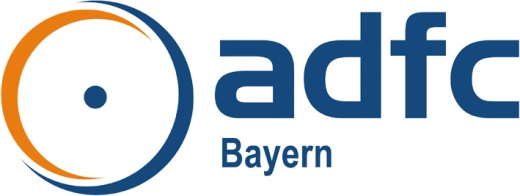 	Februar 2019
Mit dem Fahrrad auf ReisenInformationen und Tipps für die nächste Radreise präsentiert der Allgemeine Deutsche Fahrrad-Club (ADFC) zusammen mit seinen Partnern vom Bayernnetz für Radler und dem BayernAtlas auf der Reise- und Freizeitmesse f.re.e in München.Vom 20. bis 24. Februar ist es wieder soweit: Allen Radreisenden bietet der ADFC Bayern in Halle C6 am Stand 416 Anregungen und Tipps für den nächsten Urlaub auf zwei Rädern. Von der Routenauswahl über Radkarten und Radwanderführer, die An- und Abreise mit öffentlichen Verkehrsmitteln bis hin zu Unterkünften und einer Reisepartnervermittlung erfahren Interessierte hier alles, was sie für ihre Radreise brauchen. Radler*innen können gleich vor Ort eine von 23 Genuss- und Kultur-Gruppenreisen aus dem ADFC-Radreiseprogramms 2019 buchen, die der Verband exklusiv für seine Mitglieder anbietet. Nicht-Mitglieder haben die Möglichkeit, im Rahmen einer Messeaktion zum Einstiegsbeitrag von 19,50 Euro dem Fahrrad-Club beizutreten und erst einmal ein Jahr lang zu schnuppern. Im Mitgliedsbeitrag enthalten ist die ADFC-Pannenhilfe, die bei Pannen oder Unfällen unterwegs über eine 24-Stunden-Hotline weiterhilft. Für Reisende, die ihren Radurlaub lieber selbst planen, hält der ADFC-Radurlaubsplaner „Deutschland per Rad entdecken“ die beliebtesten Radfernwege und Regionen Deutschlands bereit. Auf 76 Seiten bietet das Magazin attraktive Radreiseziele in ganz Deutschland, darunter 18 ADFC-Qualitätsradrouten und zwei ADFC-RadReiseRegionen. Erstmals sind die Radreiseziele komplett über eine Routenplaner-App navigierbar. Und für die Übernachtung bieten die fahrradfreundlichen Gastbetriebe des ADFC einen besonderen Service. Zu finden unter www.bettundbike.de. Bayernnetz für RadlerMit am Stand vertreten sind das Bayerische Staatsministerium für Wirtschaft, Landesentwicklung und Energie und das Bayerische Staatsministerium für Wohnen, Bau und Verkehr. Sie informieren über ihr Gemeinschaftsprojekt Bayernnetz für Radler. Dieses bayernweite Fernradwegenetz umfasst rund 123 Routen mit einer Gesamtlänge von rund 9.000 Kilometern. Am Stand ist die aktuelle Radler-Karte kostenfrei erhältlich. Die digitalen Varianten im Internetportal www.bayerninfo.de. Die Internetseite bietet zusätzlich zum Höhenprofil der einzelnen Routen auch Infos zu Sehenswürdigkeiten und fahrradfreundliche Übernachtungsmöglichkeiten. Zudem lassen sich eigene Routen (auch mit An-/Abreise per Bahn) planen, die anschließend offline „mitgenommen“ werden können. Mitarbeiter der genannten Ministerien stehen am Messestand den Besuchern für alle Fragen zum Radverkehr zur Verfügung.Analog bis digital: Auch das Landesamt für Digitalisierung, Breitband und Vermessung präsentiert seine Produkte und Dienstleistungen. Dazu gehört unter anderem der kostenfreie BayernAtlas – jetzt auch als App für Apple iOS und Android – mit vielen digitalen Kartenwerken und aktuellen Luftbildern. Ideal für Freizeit und Hobby sind die Papierkarten mit dem Freizeitwegeangebot in verschiedenen Maßstäben. Bei 3D-Flügen können die Besucher die Landschaft von oben betrachten.